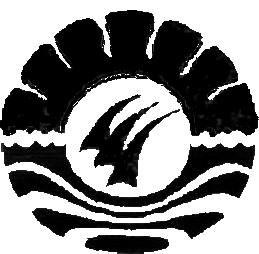 SKRIPSIPENGARUH BUDAYA SEKOLAH TERHADAP KINERJA GURU DI SMA NEGERI 1 SUPPAKABUPATEN PINRANGMANSURYA THAMRINJURUSAN ADMINISTRASI PENDIDIKANFAKULTAS ILMU PENDIDIKANUNIVERSITAS NEGERI MAKASSAR2013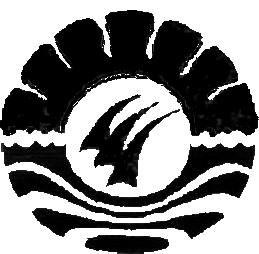 PENGARUH BUDAYA SEKOLAH TERHADAP KINERJA GURU DI SMA NEGERI 1 SUPPA KABUPATEN PINRANGSKRIPSIDiajukan untuk Memenuhi Sebagian Persyaratan Guna Memperoleh Gelar Sarjana Pendidikan pada Jurusan Administrasi PendidikanStrata Satu Fakultas Ilmu PendidikanUniversitas Negeri MakassarOleh:Mansurya ThamrinNIM. 084 304 006JURUSAN ADMINISTRASI PENDIDIKANFAKULTAS ILMU PENDIDIKANUNIVERSITAS NEGERI MAKASSAR2013KEMENTERIAN PENDIDIKAN DAN KEBUDAYAAN UNIVERSITAS NEGERI MAKASSARFAKULTAS ILMU PENDIDIKANJURUSAN ADMINISTRASI PENDIDIKANAlamat : Kampus UNM Tidung Jl. Tamalate I Makassar Telepon: 0411.883076 Fax. 0411.884476Laman : www.unm.ac.idPERSETUJUAN PEMBIMBINGSkripsi dengan judul “Pengaruh Budaya Sekolah Terhadap Kinerja Guru Di SMA Negeri 1 Suppa Kabupaten Pinrang.”Atas nama:	Nama	: Mansurya Thamrin	Nim	: 084 304 006	Jurusan	: Administrasi Pendidikan	Fakultas 	: Ilmu PendidikanSetelah diperiksa dan diteliti, naskah skripsi ini telah memenuhi syarat untuk diujikan.       Makassar, 4  Februari 2013Pembimbing I;						       Pembimbing II;	PROF. Dr. H. ISMAIL TOLLA, M.Pd	DRS. M. BACHTIAR, M.SiNIP : 19531230 198003 1 005	NIP : 10561231 198503 1 014Disahkan :Ketua Jurusan Administrasi PendidikanDRS. M. BACHTIAR, M. SiNIP : 10561231 198503 1 014KEMENTERIAN PENDIDIKAN DAN KEBUDAYAAN UNIVERSITAS NEGERI MAKASSARFAKULTAS ILMU PENDIDIKANJURUSAN ADMINISTRASI PENDIDIKANAlamat : Kampus UNM Tidung Jl. Tamalate I Makassar Telepon: 0411.883076 Fax. 0411.884476Laman : www.unm.ac.idPENGESAHAN UJIAN SKRIPSISkripsi diterima oleh Panitia Ujian Skripsi Fakultas Ilmu Pendidikan Universitas Negeri Makassar dengan SK Dekan No. 7238/UN36.4/PP/2013 tanggal 30 Januari  2013 untuk memenuhi sebagian persyaratan memperoleh gelar Sarjana Pendidikan pada Jurusan Administrasi Pendidikan pada hari Jum’at, tanggal 1 Februari 2013.	Disahkan oleh,	Dekan Fakultas Ilmu Pendidikan	Prof. Dr. H. Ismail Tolla, M.Pd	NIP. 19531230 198003 1 005Panitia Ujian:Ketua	: Drs. M. Ali Latif Amri, M.Pd	(	)Sekretaris 	: Dra. St. Habibah, M.Si	(	)Pembimbing I	: Prof. Dr. H. Ismail Tolla, M.Pd	(	)Pembimbing II	: Drs. M Bachtiar, M.Si	(	)Penguji I	: Dra. Nirmala, S.Pd, M.Pd	(	)Penguji II	: Dr. Hasaruddin Hafid, M.Ed	(	)MOTTOSesungguhnya bersama kesulitan ada kemudahanMaka apabila engkau telah selesai ( dari suatu urusan )Tetaplah bekerja keras untuk urusan yang lain,Dan hanya kepada Tuhanmu-Lah engkau berharap.( Q.S. AL-Insyirah :6-8)	Ayahanda dan Ibunda tercinta, tetesan keringatmu bagaikan embun pagi hari, iringan doamu menjadi panutan di setiap langkahmu. Akhirnya kuperuntukkan skripsi ini sebagai wujud baktiku.PERNYATAAN KEASLIAN SKRIPSISaya yang bertanda tangan di bawah ini:Nama		:	Mansurya ThamrinNIM		:	084 304 006Jurusan	:	Administrasi PendidikanJudul               :	Pengaruh Budaya Sekolah Terhadap Kinerja Guru di SMA Negeri 1 Suppa Kabupaten Pinrang.Menyatakan dengan sebenarnya bahwa skripsi yang saya tulis ini benar hasil karya saya sendiri dan bukan merupakan pengambialihan tulisan atau pikiran orang lain yang saya akui sebagai hasil tulisan atau pikiran sendiri.Apabila dikemudian hari terbukti atau dapat dibuktikan bahwa skripsi ini hasil jiplakan atau mengandung unsure plagiat, maka saya bersedia menerima sanksi atas perbuatan tersebut sesuai ketentuan yang berlaku.Makassar, 17 Januari 2013Yang membuat pernyataan,Mansurya Thamrin084 304 006ABSTRAKMansurya Thamrin, 2012, Pengaruh Budaya Sekolah Terhadap Kinerja guru di SMA Negeri 1 Suppa Kabupaten Pinrang. Skripsi dibimbing oleh                              Prof. Dr. H. Ismail Tolla, M.Pd dan Drs. M. Bachtiar, M.Si. Jurusan  Administrasi Pendidikan Fakultas Ilmu Pendidikan Universitas Negeri Makassar.Penelitian ini mengkaji tentang pengaruh budaya sekolah terhadap kinerja guru di SMA Negeri 1 Suppa Kabupaten Pinrang. Rumusan Masalah dalam penelitian ini adalah 1) Bagaimanakah budaya sekolah di SMA Negeri 1 Suppa Kabupaten Pinrang? 2) Bagaimanakah tingkat kinerja guru di SMA Negeri 1 Suppa Kabupaten Pinrang? 3) Seberapa besar pengaruh budaya sekolah terhadap kinerja guru di SMA Negeri 1 Suppa Kabupaten Pinrang?. Sedangkan yang menjadi tujuan dalam penelitian ini adalah  untuk memperoleh  : 1) Untuk mengetahui budaya sekolah di SMA Negeri 1 Suppa Kabupaten Pinrang, 2) Untuk mengetahui tingkat kinerja guru di SMA Negeri 1 Suppa Kabupaten Pinrang, dan 3) Untuk mengetahui Seberapa besar pengaruh budaya sekolah terhadap kinerja guru di SMA Negeri 1 Suppa Kabupaten Pinrang. Pendekatan yang digunakan dalam penelitian ini pendekatan yang bersifat  kuantitatif dengan jenis penelitian korelasional. Populasi penelitian yaitu seluruh  guru di SMA Negeri 1 Suppa Kabupaten Pinrang yang berjumlah 39 orang. Teknik pengumpulan data yang digunakan adalah kuesioner dan dokumentasi. Sedangkan teknik pengolahan data yaitu menggunakan uji t, dan bantuan  dengan program SPSS. Hasil penelitian menunjukkan bahwa budaya sekolah di SMA Negeri 1 Suppa Kabupaten Pinrang termasuk kategori tinggi, dan Kinerja  guru pun termasuk kategori tinggi pula. budaya sekolah di SMA Negeri 1 Suppa Kabupaten Pinrang  mempunyai pengaruh positif terhadap kinerja guru di SMA Negeri 1 Suppa Kabupaten Pinrang. Dengan demikian dapat dinyatakan semakin tinggi budaya sekolah semakin tinggi pula kinerja guru di SMA Negeri 1 Suppa Kabupaten Pinrang.PRAKATABismillahirrahmanirrahiimPuji syukur kehadirat Allah swt, karena rahmat-Nya sehingga skripsi yang berjudul Pengaruh Pengembangan Sumber Daya Manusia terhadap Kinerja Pegawai Dinas Pendidikan Kota Makassar dapat diselesaikan sesuai waktu yang ditargetkan. Walaupun demikian penulis menyadari bahwa masih terdapat kekurangan dalam penulisan ini, baik redaksi kalimatnya maupun sistematika penulisannya. Namun demikian harapan penulis, skripsi ini dapat memberikan informasi mengenai budaya sekolah yang dapat meningkatkan kinerja guru di SMA Negeri 1 Suppa Kabupaten Pinrang.Dalam penyusunan skripsi, penulis menghadapi kesulitan, baik dalam proses pengumpulan bahan pustaka, pelaksanaan penelitian, maupun dalam penyusunannya. Namun berkat bimbingan dan dorongan dari berbagai pihak, maka kesulitan dapat teratasi. Oleh karena itu, maka sepantasnyalah penulis  menyampaikan ucapan terima kasih kepada yang terhormat Prof. Dr. H. Ismail Tolla, M.Pd sebagai pembimbing I sekaligus Dekan Fakultas Ilmu Pendidikan Universitas Negeri Makassar dan         Drs. M. Bachtiar. M.Si sebagai pembimbing II sekaligus Ketua Jurusan Administrasi Pendidikan, atas kesempatannya membimbing penulis selama menyusun skripsi ini. Selanjutnya, ucapan terima kasih pula penulis tujukan kepada:Prof. Dr. H. Arismunandar, M.Pd sebagai Rektor Universitas Negeri Makassar, yang telah memberi peluang untuk mengikuti proses perkuliahan pada Program Studi Administrasi Pendidikan Fakultas Ilmu Pendidikan Universitas Negeri Makassar.Drs. M. Ali Latif Amri, M.Pd sebagai PD. I; Drs. Andi Mappincara, M.Pd sebagai PD. II; dan Drs. Muh.Faisal ,M.Pd sebagai PD. III FIP UNM, yang telah memberikan layanan akademik, administrasi dan kemahasiswaan selama proses pendidikan dan penyelasaian studi.Dra. St. Habibah, M.Si sebagai Sekretaris Jurusan Administrasi Pendidikan Fakultas Ilmu Pendidikan UNM, yang dengan penuh perhatian memberikan bimbingan dan memfasilitasi penulis selama proses perkuliahan.Dosen Jurusan Administrasi Pendidikan yang telah memberikan bimbingan dan ilmu pengetahuan kepada penulis selama mengikuti perkuliahan.Pegawai Tata Usaha FIP UNM, atas segala perhatiannya dan layanan akademik, administrasi, dan kemahasiswaan sehingga perkuliahan dan penyusunan skripsi berjalan lancar khususnya Pak Syamsul Rijal, M.Pd di Jurusan Administrasi Pendidikan. Kepala Sekolah, Guru, dan seluruh staf di SMAN 1 Mattiro Bulu Kabupaten Pinrang, yang telah berkenan menerima dan membantu penulis untuk melakukan uji validitas.Kepala Sekolah, Guru, dan seluruh staf di SMAN 1 Suppa  Kabupaten Pinrang, yang telah berkenan menerima dan membantu penulis untuk melakukan penelitian.Teristimewa Ayahanda dan Ibunda serta saudara-saudaraku  tercinta yang telah memberikan motivasi, bantuan, dan pengorbanan yang luar biasa.Teman-teman Mahasiswa angkatan 2008 (Densus 08 )  Hasra ramadana, Yusriana Fitriah, Nurhayani, Osin Mainansi, Ika Nurul Ilmi, Risnawati, Yeprison labaro, Nurwahyuni, Sulkadri, Wahyu, Fajrin, dan Rahmat yang senantiasa memberikan motivasi dan bantuan selama penyusunan skripsi.Akhirnya penulis menyampaikan terima kasih kepada semua pihak yang tak sempat disebutkan namanya satu persatu atas bantuan dan bimbingannya, semoga Allah swt. senantiasa memberikan ganjaran pahala yang setimpal. Harapan penulis, semoga skripsi ini dapat bermanfaat bagi pembacanya, khususnya bagi pemerhati pendidikan.Makassar, 17 Januari 2013PENULISDAFTAR ISIHALAMAN JUDUL SKRIPSI		iPERSETUJUAN PEMBIMBING		iiMOTTO............................................................................................................		iiiPERNYATAAN KEASLIAN SKRIPSI		ivABSTRAK		vPRAKATA		viDAFTAR ISI		viiDAFTAR TABEL		xiiiDAFTAR GAMBAR		xivDAFTAR LAMPIRAN		xvBAB I. PENDAHULUAN		1A.Latar Belakang Masalah		1B. Rumusan Masalah		5C.Tujuan Penelitian		6Manfaat Penelitian		6BAB II. TINJAUAN PUSTAKA DAN KERANGKA PIKIR		7TINJAUAN PUSTAKA		7Budaya Sekolah		7Pengertian Budaya		7Budaya sekolah		10Tipe-tipe budaya sekolah dan karakteristiknya		13Penerapan budaya organisasi di sekolah		14Arti penting budaya organisasi di sekolah		21Kinerja guru		22Dimensi dan indikator kinerja guru		25Faktor-faktor yang mempengaruhi kinerja		34Kerangka Pikir		39Hipotesis		41BAB III. METODE PENELITIAN		42Pendekatan dan Jenis Penelitian		42Variabel dan Disain Penelitian		42Definisi Operasional		43Populasi 		44Teknik/Instrumen Pengumpulan Data		44Teknik Pengumpulan Data		44Kuesioner (angket)		44Dokumentasi		45Instrument Pengumpulan Data		45Instrumen Penelitian		45Pengujian Instrumen		45Teknik Analisis Data		47Teknik analisis deskriptif		48Analisis statistik inferensial		48BAB IV. HASIL PENELITIAN DAN PEMBAHASAN		49Gambaran  Budaya Sekolah dan Kinerja Guru di SMAN 1 Suppa Kabupaten Pinrang		49Deskripsi budaya sekolah		49Deskripsi Kinerja Guru		50Analisis  Pengaruh  Budaya Sekolah Terhadap kinerja guru di SMAN 1 Suppa Kabupaten Pinrang		51Pembahasan Hasil Penelitian		53BAB V. KESIMPULAN DAN SARAN		57Kesimpulan		57Saran		57DAFTAR PUSTAKA		59LAMPIRAN		61SURAT-SURAT PENELITIAN	         88DAFTAR RIWAYAT HIDUP	         95DAFTAR TABELNomor                                      Judul                                                                 Halaman2.1       Jenis nilai dan perilaku dasarnya menurut spranger		153.1       Arti Koefisien Korelasi		474.1       Distribusi frekuensi dan presentasi budaya sekolah				50		4.2       Distribusi frekuensi dan persentasi kinerja guru                                     	514.3       Ringkasan hasil analisis dengan uji t	         52DAFTAR GAMBARNomor 	                              Judul 					Halaman Kerangka Pikir 							         413.1.             Desain Variabel Penelitian					         43DAFTAR LAMPIRAN	Nomor	Judul Lampiran	Halaman		1.	Kisi-kisi Instrumen		62 		2.	Hasil Uji Validitas Budaya Sekolah		64 		3.	Hasil Uji Validitas Kinerja Guru		68 		4.	Instrumen Penelitian		74 		5.	Korelasi Sederhana		80 		6.	Analisis Regresi Sederhana		83		7.	Dokumentasi Penelitian		85		8.	Surat Penelitian		88  9. 	Daftar Riwayat Hidup		95